                           IM3                                  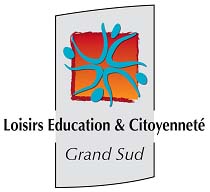 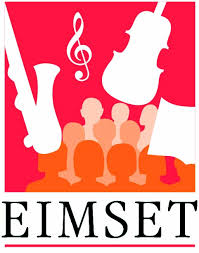 Escalquens Mardi 13HCathy LABORIEDELMAS MaëlDE ROQUEMAUREL BastienDURAND LucieGOBBATO SandroMARTINEZ LéoMOUGEAT MaylisSARMIENTO DA SILVA MarianaVILLIEN Apolline